MESSAGE AUX HÔTES DE LA MAISON/L’APPARTEMENT DE VACANCES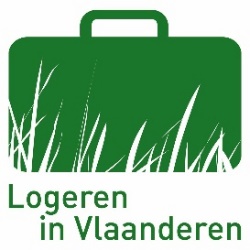 Votre maison/appartement de vacances a été nettoyé(e) et désinfecté(e) avant votre arrivée, conformément aux directives de nettoyage visant à prévenir la propagation du coronavirus.Nous voudrions vous demander votre coopération pour garder les lieux propres et exempts de virus.Nous voudrions donc attirer votre attention sur les points suivants :1/Ce que nous attendons de nos hôtes :Lavez-vous les mains régulièrement.Vous éternuez ou toussez ? Utilisez un mouchoir en papier et jetez-le immédiatement dans la poubelle prévue à cet effet.Lorsque vous sortez (de votre chambre), respectez la distance de 1,5 mètre. Si ce n’est pas possible, utilisez des masques buccaux (leur usage est obligatoire dans les bus, trams et trains).Évitez tout contact physique avec des personnes autres que vos compagnons de voyage.Évitez les paiements en espèces et optez pour un virement bancaire/paiement par bancontact/…2/ Dans la maison/l’appartementAérez régulièrement et soigneusement toutes les pièces de la maison/l’appartement.Faites une ronde quotidienne dans la maison/l’appartement afin de nettoyer et de désinfecter les zones les plus utilisées, telles que :	- les interrupteurs des luminaires,	- les boutons de porte,	- les poignées des armoires,	- les sanitaires,	- les robinets,	- les plans de travail et éviers dans la cuisine,	- les télécommandes...Vous recevrez pour cela une nouvelle éponge, un essuie de vaisselle, une serpillière, un rouleau d’essuie-tout et du désinfectant à votre arrivée.Vous pouvez bien sûr toujours nous contacter par téléphone si vous avez des questions. Si, ensemble, nous suivons ces directives, votre séjour se fera dans toutes les conditions de sécurité.Nous sommes convaincus que nous pouvons compter sur votre coopération ! Profitez bien de vos vacances !L’exploitant 